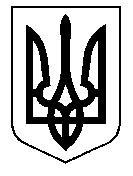 У К Р А Ї Н А Кам'янсько-Дніпровська міська радаКам’янсько-Дніпровського району Запорізької областіДвадцять третя сесія восьомого скликанняР І Ш Е Н Н Я 06 березня  2019 року               м. Кам’янка-Дніпровська                    № 6Про надання згоди  комунальній установі “Територіальний центр соціального обслуговування (надання соціальних послуг)” Кам’янсько-Дніпровської міської ради  на продовження Договору позички № 8 від 04.04.2018року          Керуючись ст.26, ч.5 ст. 60 Закону України “Про місцеве самоврядування в Україні”, Законом України “Про оренду державного та комунального майна”, положеннями глави 60 Цивільного кодексу України, відповідно рішення Кам’янсько-Дніпровської міської ради від 04.04.2018 року № 12"Про надання згоди  комунальній установі “Територіальний центр соціального обслуговування (надання соціальних послуг)” Кам’янсько-Дніпровської міської ради на передачу  на умовах  договору позички    майна комунальної власності Кам’янсько-Дніпровської міської об’єднаної територіальної громади", розглянувши  лист-згоду комунальної установи “Територіальний центр соціального обслуговування (надання соціальних послуг)” Кам’янсько-Дніпровської міської ради від 28.02.2019 року вх. № 828/02-01-21щодо надання згоди на передачу Водянській сільській раді на умовах  Договору позички засобів реабілітації, зменшивши  їх кількість до 4 одиниць та суму договору до 826,10 грн.(вісімсот двадцять шість гривень 10 копійок), міська радав и р і ш и л а :    1.Надати  згоду комунальній  установі   “Територіальний центр соціального обслуговування (надання соціальних послуг)” Кам’янсько-Дніпровської міської ради Кам’янсько-Дніпровського району Запорізької області на продовження Договору позички індивідуально визначеного майна комунальної власності Кам’янсько-Дніпровської міської об’єднаної територіальної громади (засоби реабілітації) № 8 від 04.04.2018 року, зменшивши  їх кількість до 4 одиниць та суму договору до 826,10 грн.(вісімсот двадцять шість гривень 10 копійок) згідно додатку,  строком на 1(один) рік.    2. Доручити керівнику комунальної установи   “Територіальний центр соціального обслуговування (надання соціальних послуг)” Кам’янсько-Дніпровської міськоі ради Кам’янсько-Дніпровського району Запорізької області:           - оформити додаткову угоду до Договору позички на майно комунальної власності Кам’янсько-Дніпровської міської об’єднаної територіальної громади згідно додатку  відповідно до вимог чинного законодавства;          - у десятиденний термін після укладання  додаткової  угоди до Договору позички надати її копію до відділу  житлово-комунального господарства та комунальної власності виконавчого комітету міської ради.   3. Контроль за виконанням даного рішення покласти на заступника міського голови з питань житлово-комунального господарства, благоустрою, комунальної власності,  торгівельного обслуговування, будівництва, транспорту і зв’язку, містобудування  та архітектури.                                                                           Міський голова                                                                           В.В. Антоненко                                                                                             Додаток                                                                                            до рішення ради                                                                                             від 06.03.2019 № 6ПЕРЕЛІКмайна  комунальної установи “Територіальний центр соціального обслуговування (надання соціальних послуг)” Кам’янсько-Дніпровської міської ради, які передаються на умовах Договору позички Водянській                                                  сільській радіНачальник відділу  житлово-комунальногогосподарства та комунальної власності                           С.А. Безкоровайна№ п/пНайменуваннязасобуінвентарний №Кількість од.Вартість засобу реабілітації (грн.)1.Ролотор№ 361    120,002.Ролотор№ 391    120,003.Ходунки колісні № 12-х1    300,004.Ролотор № 501286,10Загальна сума:Загальна сума:4826,10 (вісімсот двадцять шість гривень 10 копійок)